Урок мужества, посвященный Сталинградской битве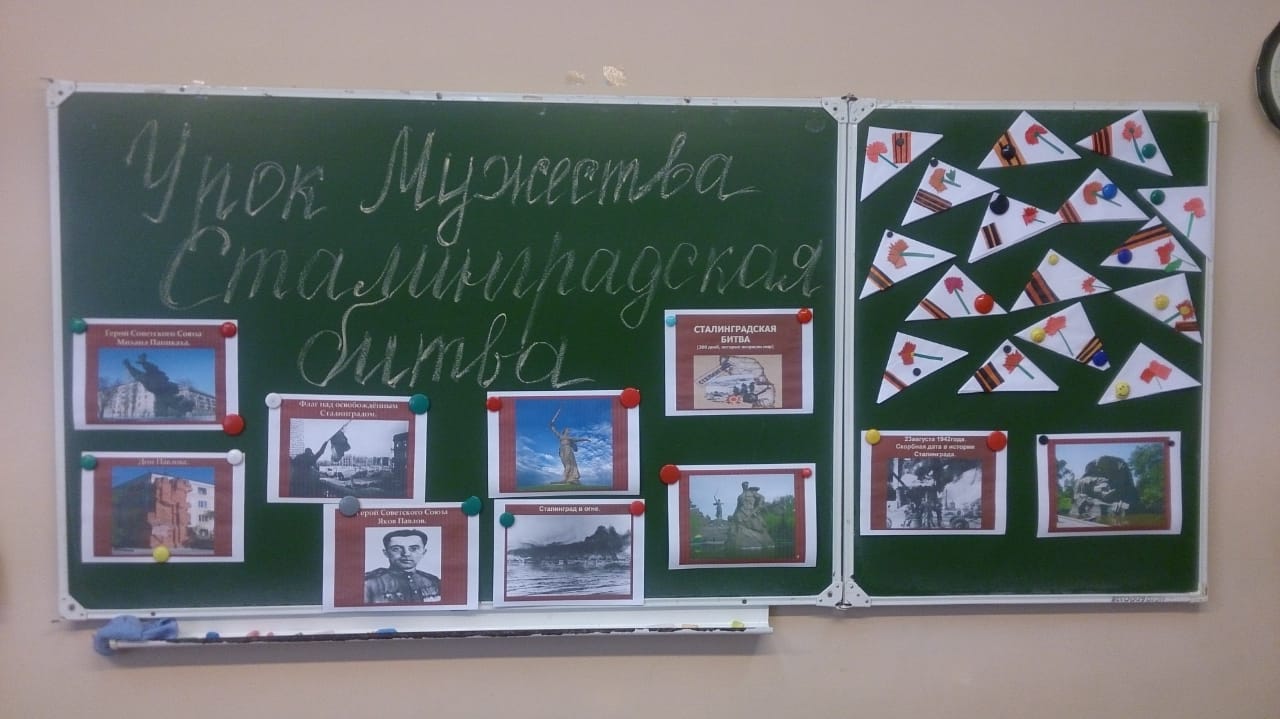 